HOLTÅLEN FRIVILLIGSENTRAL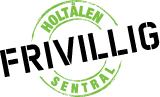 Telefon: 72 41 76 68REGISTRERINGSSKJEMA FOR FRIVILLIGE(Opplysninger på skjemaet blir behandlet konfidensielt)Navn:_______________________________________________________________________Adresse:_____________________________________________________________________Telefon:  Hjem:_____________________         Mobil:_______________________Fødselsdato:__________________________________________________________________E-postadresse:________________________________________________________________Interesser/hobbyer:_______________________________________________________________________________________________________________________________________Litt om din bakgrunn: (arbeidserfaring, utdanning, egenskaper, annet)________________________________________________________________________________________________________________________________________________________________________________________________________________________________________________________________________________________________________________Har du noen ideer til aktiviteter ved Holtålen Frivilligsentral:________________________________________________________________________________________________________________________________________________________________________________________________________________________________________________________________________________________________________________Som frivillig kan jeg bl.a. hjelpe til med (sett kryss)BarnepassKafevenn/turvennSmåreparasjoner/praktisk arbeidSmåjobber: Bære ved, måke snø, klippe plen osv.Ledsaging til lege, frisør, etc. (ved bruk av egen bil eller drosje)Handle, gjøre ærendAndre aktiviteter som jeg har lyst til å bidra med:_____________________________________________________________________________________________________Hvor ofte ønsker du å hjelpe:___________________________________________________Når på dagen:_____________________________________Førerkort:		Ja: □      Nei: □Disponerer du bil:       Ja: □      Nei: □Hvis utvidet førerkort: Klasse:_____			Min situasjon i dag:Skoleelev:	   	□Pensjonist:        	□Arbeidsledig:         	□Delvis i arbeid: 	□I fullt arbeid:   	□Annet:              	□_______________________________________________________________________Dato					Underskrift